DESCRIPTIF DE L'ACTIVITÉL'ACTIVITÉTitre :ProblématiqueTravail à effectuer 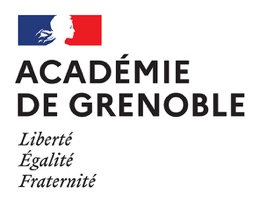 Titre : ObjectifNiveau concernéThème ProgrammeConnaissances Compétences associées ProgrammePlace de l’activité dans la progressionCompétences du socle travaillées Cette activité permet d’évaluer les compétences suivantes : Pratiquer des démarches scientifiques à préciser Concevoir, créer, réaliser  à préciser S’approprier des outils et des méthodes  à préciser Pratiquer des langages    à préciser  Mobiliser des outils numériques à préciserAdopter un comportement éthique et responsable à préciserSe situer dans l’espace et dans le temps le temps à préciserCette activité permet d’évaluer les compétences suivantes : Pratiquer des démarches scientifiques à préciser Concevoir, créer, réaliser  à préciser S’approprier des outils et des méthodes  à préciser Pratiquer des langages    à préciser  Mobiliser des outils numériques à préciserAdopter un comportement éthique et responsable à préciserSe situer dans l’espace et dans le temps le temps à préciserMode d’évaluationMise en œuvre de l’activité Outils numériques utilisésRemarquesAuteur(s)